My ‘two paragraphs a day’ bookletWrite the opening to a story imagining you have just arrived here.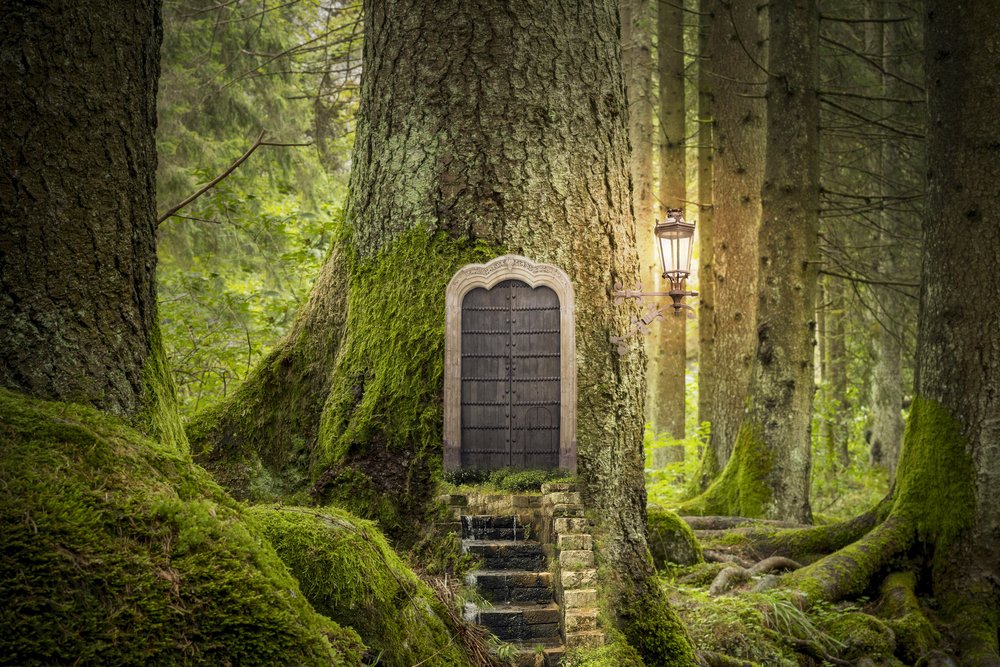 __________________________________________________________________________________________________________________________________________________________________________________________________________________________________________________________________________________________________________________________________________________________________________________________________________________________________________________________________________________________________________________________________________________________________________________________________________________________________________________________________________________________________________________________________________________________________________________________________________________________________________________________________________________________________________________________________________________________________________________________________________________________________________________________________________________________________________________________________________________________________________________________________________________________________________________________________________________________________________________________________________________________________________________________________________________________________________________________________________________________________________________________________________________________________________________________________________________________________________________________________________________________________________________________________________________________________________________________________________________________________________________________________________________________________________________________________________________________________________________________________________________________________________________________________________________________________________________________________Success Criteria- Story openingsMy ‘two paragraphs a day’ bookletWrite a diary from either the space man or a cave man.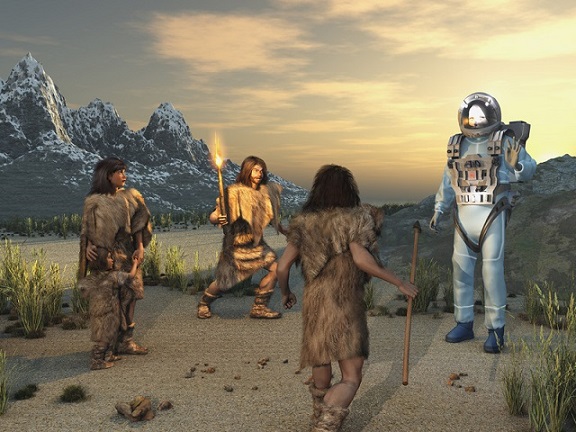 ____________________________________________________________________________________________________________________________________________________________________________________________________________________________________________________________________________________________________________________________________________________________________________________________________________________________________________________________________________________________________________________________________________________________________________________________________________________________________________________________________________________________________________________________________________________________________________________________________________________________________________________________________________________________________________________________________________________________________________________________________________________________________________________________________________________________________________________________________________________________________________________________________________________________________________________________________________________________________________________________________________________________________________________________________________________________________________________________________________________________________________________________________________________________________________________________________________________________________________________________________________________________________________________________________________________________________________________________________________________________________________________________________________________________________________________________________________________________________________________________________________________________________________________________________________________________________________________________________________________________________________________Success Criteria- DiaryMy ‘two paragraphs a day’ bookletWrite a non-chronological report of how you feel being the lost keychain monkey.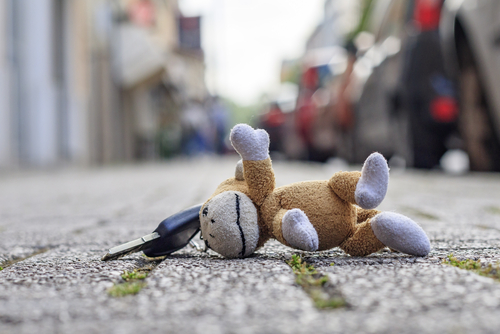 __________________________________________________________________________________________________________________________________________________________________________________________________________________________________________________________________________________________________________________________________________________________________________________________________________________________________________________________________________________________________________________________________________________________________________________________________________________________________________________________________________________________________________________________________________________________________________________________________________________________________________________________________________________________________________________________________________________________________________________________________________________________________________________________________________________________________________________________________________________________________________________________________________________________________________________________________________________________________________________________________________________________________________________________________________________________________________________________________________________________________________________________________________________________________________________________________________________________________________________________________________________________________________________________________________________________________________________________________________________________________________________________________________________________________________________________________________________________________________________________________________________________________________________________________________________________________________________________________Success Criteria - Non- chronological reportsMy ‘two paragraphs a day’ bookletWrite an alternative ending to Jack and the beanstalk.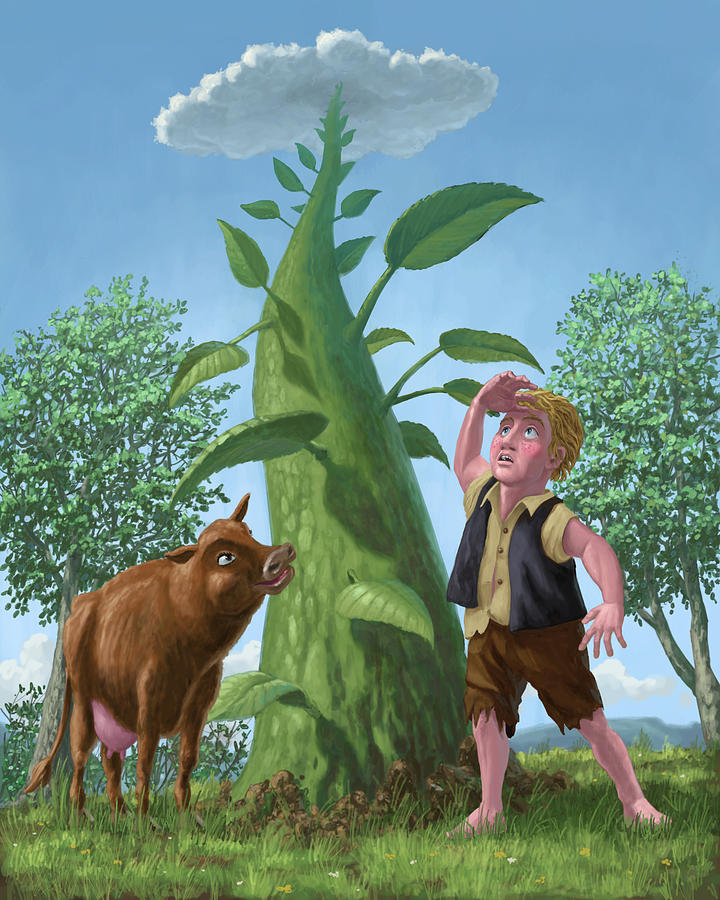 ____________________________________________________________________________________________________________________________________________________________________________________________________________________________________________________________________________________________________________________________________________________________________________________________________________________________________________________________________________________________________________________________________________________________________________________________________________________________________________________________________________________________________________________________________________________________________________________________________________________________________________________________________________________________________________________________________________________________________________________________________________________________________________________________________________________________________________________________________________________________________________________________________________________________________________________________________________________________________________________________________________________________________________________________________________________________________________________________________________________________________________________________________________________________________________________________________________________________________________________________________________________________________________________________________________________________________________________________________________________________________________________________________________________________________________________________________________________________________________________________________________________________________________________________________________________________________________________________________________________________________________________Success Criteria- Narrative planning – Alternative endingMy ‘two paragraphs a day’ bookletWrite a recount of this day, as if you were one of the baby mushrooms that have grown up into adults.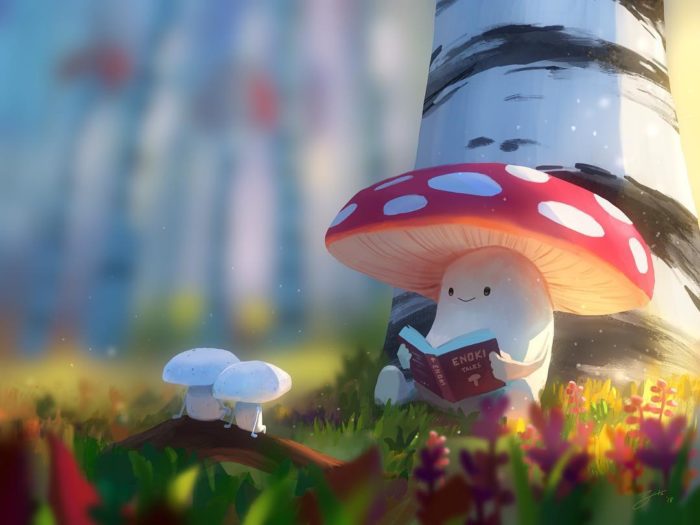 ____________________________________________________________________________________________________________________________________________________________________________________________________________________________________________________________________________________________________________________________________________________________________________________________________________________________________________________________________________________________________________________________________________________________________________________________________________________________________________________________________________________________________________________________________________________________________________________________________________________________________________________________________________________________________________________________________________________________________________________________________________________________________________________________________________________________________________________________________________________________________________________________________________________________________________________________________________________________________________________________________________________________________________________________________________________________________________________________________________________________________________________________________________________________________________________________________________________________________________________________________________________________________________________________________________________________________________________________________________________________________________________________________________________________________________________________________________________________________________________________________________________________________________________________________________________________________________________________________________________________________________________Success Criteria- Recount (not a diary)ObjectivesPupil/peer assessmentTeacherI have caught the reader’s attention in my first sentence.I have used wow wordsThe character reveals something about themselvesI have varied my sentence length-mixture of long and short sentencesMy descriptions create imageryI have used literary featuresSimilesMetaphorsPersonificationAlliterationI have used paragraphs accuratelyThe audience learns where, when and whoI have stayed in the same tense throughout the openingI have stayed in the same person throughout the opening- 1st, 2nd or 3rd.I have held the readers attention throughout the openingI used basic punctuation correctly including capital letters (full stops, commas, question and exclamation marks)I have used complex punctuation correctly (brackets, hyphen, colon, semi-colon, apostrophe, speech marks)I have included a promise of later actionNext time I will:ObjectivesPupil/peer assessmentTeacherI have written the date of the diary entryI have started appropriately eg. Dear Diary etc.I have used time connectives eg. Next, after, meanwhile etcI have included illustrations (if helpful)I have used the past tenseI have explained my true feelingsI have varied my sentence length- used both long and short sentencesI have showed chronological order(time order)I have used 1st personI have included details and description to help the reader understand what has happenedI have used rhetorical questionsI have used colloquial language eg. Slang, nicknamesI used basic punctuation correctly including capital letters (full stops, commas, question and exclamation marks)I have used complex punctuation correctly (brackets, hyphen, colon, semi-colon, apostrophe, speech marks)I have used wow wordsI have ended in the appropriate wayNext time I will:ObjectivesPupil/peer assessmentTeacherMy report gives the reader factual information about a specific topicI have used a title, which tells the reader what the report is about.I have used an introduction which tells the reader a little bit of information about the subject (don’t go into lots of detail yet)I have used paragraphs-each one describes a main point that you want to tell the reader.I have written in a non-chronological order (does not have to be in time order)I have written in the present tenseI have used correct technical vocabularyI have varied my sentence length-used both long and short sentences.I used basic punctuation correctly including capital letters (full stops, commas, question and exclamation marks)I have used complex punctuation correctly (brackets, hyphen, colon, semi-colon, apostrophe, speech marks)I have included subheadingsI have used quotation marks correctly and acknowledged the sourceI have ended with a conclusionNext time I will:ObjectivesPupil/peer assessmentTeacherI have decided my genre and included the appropriate elementsI have varied the length of my sentencesDescription of the setting and characters are developed throughout the whole storyMy characters are believable. I have planned my opening-it grabs the readers attentionI have described details using the 5 sensesI have planned my build upI have a problem/s and they are resolved or left on a cliff-hangerI have planned my resolution/cliff-hanger etcI have used wow wordsI have written in paragraphsI have included dialogue between 2 characters which develops the storyMy ending is interesting- NOT “they all went home” or “it was a dream”I used basic punctuation correctly including capital letters (full stops, commas, question and exclamation marks)I have used complex punctuation correctly (brackets, hyphen, colon, semi-colon, apostrophe, speech marks)Next time I will:ObjectivesPupil/peer assessmentTeacherI have used an introduction which gives the who, when and where of the event I have used time connectives eg. Next, after, meanwhile etcI have included illustrations (if helpful)I have used the past tenseI have used wow wordsI have varied my sentence length- used both long and short sentencesI have showed chronological order(time order)I used time connectives eg. First, next, afterI have used 1st or 3rd person eg. I or he, she, they.I have included details and description to help the reader understand what has happenedI used basic punctuation correctly including capital letters (full stops, commas, question and exclamation marks)I have used complex punctuation correctly (brackets, hyphen, colon, semi-colon, apostrophe, speech marks)My closing statement rounds off the recount appropriatelyMy layout is neat and clearNext time I will: